Westfälischer Schützenbund 1861 e.V.Referent für Bogenschießen  Uwe MeyerSchleswigerstr.6 58089 HagenZeitplan Landesmeisterschaft am 28.-30.01.2022im LLZ Dortmund, Eberstr.30, 44115 DortmundZeitplan: Freitag  28.01.2022Start: 17:00 Uhr, 16:00 – 16:30 Uhr Gerätekontrolle, 16:30 – 17:00 Uhr, 30 Min. TrainingspfeileSchüler C**                                 m/w Schüler B **                                m/w            Schüler A                                     m/w                                                 Jugend                                         m/w                                                   Zeitplan: Samstag 29.01.2022Start: 10:00 Uhr, 09:00 – 09:30 Uhr Gerätekontrolle, 09:30 – 10:00 Uhr, 30 Min. TrainingspfeileBlankbogen                                  m/w             Blankbogen-Jugend                     m/w               Blankbogen Schüler                    m/w            Blankbogen Masters                    m/w     Recurve Masters                           m/w   Zeitplan: Samstag 29.01.2022Start: 15:00 Uhr, 14:00 – 14:30 Uhr Gerätekontrolle, 14:30 – 15:00 Uhr, 30 Min. TrainingspfeileCompound                      m/w                       Compound Master        m/w                        Compound Junioren                  m/w   Compound Jugend *                  m/w  Compound Schüler                    m/wCompound Senioren                  m        Zeitplan: Sonntag 30.01.2022Start: 10:00 Uhr, 09:00 – 09:30 Uhr Gerätekontrolle, 09:30 – 10:00 Uhr, 30 Min. Trainingspfeile Recurve			m/w		    	      	Junioren                                m/w		       	Senioren		            m/w		* = m/w gemeinsame Wertung /   ** = nur bis zur LM                                                                             Bitte beachten:Es werden keine Finalwettbewerbe durchgeführt.Änderungen bleiben dem Veranstalter vorbehalten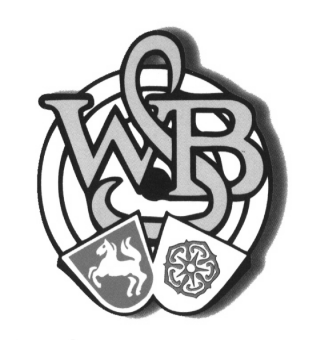 